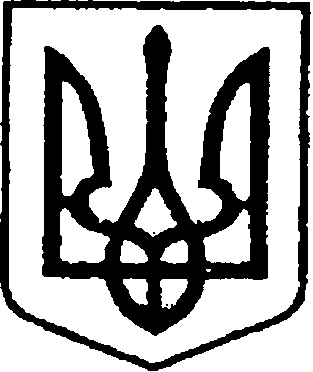                                                 УКРАЇНА   			                                           ЧЕРНІГІВСЬКА ОБЛАСТЬ            Н І Ж И Н С Ь К А    М І С Ь К А    Р А Д А38 сесія VIII скликанняР І Ш Е Н Н Я від 11 червня 2024р.                         м. Ніжин	                                 № 27-38/2024 5. Організацію виконання даного рішення покласти на першого заступника міського голови з питань діяльності виконавчих органів ради Вовченка Ф.І., начальника Управління комунального майна та земельних відносин Ніжинської міської ради Чернігівської області Онокало І.А.6. Контроль за виконанням даного рішення покласти на постійну комісію міської ради з питань житлово-комунального господарства, комунальної власності, транспорту і зв’язку та енергозбереження (голова комісії –  Дегтяренко В.М.).Міський голова							   	Олександр КОДОЛАВізують:Начальник Управління комунального майна та земельних відносин Ніжинської міської ради		      Ірина ОНОКАЛО Перший заступник міського голови з питань діяльності виконавчихорганів ради                                                     	                        Федір ВОВЧЕНКОСекретар Ніжинської міської ради                       	                Юрій ХОМЕНКОНачальник відділу юридично-кадрового забезпечення апарату виконавчого комітету Ніжинської міської ради    		                                                В`ячеслав ЛЕГАГоловний спеціаліст – юрист відділу бухгалтерськогообліку, звітності та правового забезпечення Управліннякомунального майна та земельних відносин Ніжинськоїміської ради					   		       	  Сергій САВЧЕНКОГолова постійної комісії міської ради з питаньжитлово-комунального господарства, комунальноївласності, транспорту і зв’язку та енергозбереження	                                                     Вячеслав ДЕГТЯРЕНКОГолова постійної комісії міської ради з питаньрегламенту, законності, охорони прав і свобод громадян,запобігання корупції, адміністративно-територіальногоустрою, депутатської діяльності та етики                                Валерій САЛОГУБПро включення в перелік об`єктів комунальної власності Ніжинської міської територіальної громади нежитлових будівель за адресою:           м. Ніжин, вулиця  Козача, 5Відповідно до статей 25, 26, 42, 59, 60, 73 Закону України «Про місцеве самоврядування в Україні», Регламенту Ніжинської міської ради Чернігівської області, затвердженого рішенням Ніжинської міської ради від                                        27 листопада 2020 року № 3-2/2020 (зі змінами), враховуючи лист від комунального підприємства «Ніжинське управління водопровідно-каналізаційного господарства»  від 23 травня 2024 року № 457 та лист від першого заступника міського голови з питань діяльності виконавчих органів ради Вовченка Ф.І. від  30  травня 2024 року № 01.1- 12/7-552, міська рада вирішила:1.Включити в перелік об`єктів комунальної власності Ніжинської міської територіальної громади нежитлові будівлі за адресою: м. Ніжин, вулиця     Козача, 5, а саме: адміністративну будівлю, водопровідну-насосну станцію,  гаражі ,майстерню (зварювальний відділ, столярна майстерня), підвал будівлі з артезіанською свердловиною №1, будівлю резервуару чистої води, підвал будівлі з артезіанською свердловиною №2, вбиральню.2. Уповноважити начальника Управління комунального майна та земельних відносин Ніжинської міської ради Чернігівської області              Онокало І. А. здійснити заходи, щодо державної реєстрації права комунальної власності Ніжинської міської територіальної громади на нежитлові будівлі за адресою: м. Ніжин, вулиця     Козача, 5, а саме: адміністративну будівлю, водопровідну-насосну станцію, гаражі, майстерню (зварювальний відділ, столярна майстерня),  підвал будівлі з артезіанською свердловиною №1, будівлю резервуару чистої води,  підвал будівлі з артезіанською свердловиною №2, вбиральню.3. Закріпити за комунальним підприємством «Ніжинське управління водопровідно-каналізаційного господарства»   (код ЄДРПОУ 32009905) на праві господарського відання нежитлові будівлі за адресою: м. Ніжин, вулиця     Козача, 5.4. Начальнику відділу комунального майна Управління комунального майна та земельних відносин Ніжинської міської ради Чернігівської області Чернеті О.О., забезпечити оприлюднення даного рішення на офіційному сайті Ніжинської міської ради протягом п’яти робочих днів після його прийняття.  